كلية العلوم والدراسات الإنسانية بالغاط تتلقى خطاب شكر من معالي مدير الجامعة تلقى سعادة الدكتور : خالد بن عبد الله الشافي ، عميد كلية العلوم والدراسات الإنسانية بالغاط ومنسوبي الكلية  شكر وتقدير  معالي مدير الجامعة الدكتور خالد بن سعد المقرن  إثر اطلاع معاليه على تقرير" مشاركة الكلية المجتمعية وبرنامج التنمية المعرفية " خلال العام الجامعي 1435هـ - 1436هـ ، وتضمن التقرير مشاركة الكلية في الفعاليات المجتمعة ، إضافة إلى برنامج التنمية المعرفية ، والذي تم الإعداد المبكر له وفق آليه علمية تتضمن حصر احتياج المجتمع المحلي من البرامج التدريبية والتي تتناسب مع احتياج منسوبي الجهات الحكومية بمختلف القطاعات وعلى جميع المستويات الإدارية ، ومن ثم إقرار مجلس الكلية للبرامج التدريبية المقترحة من الأقسام العلمية ، والعمل على إعداد الحقائب التدريبية وفق الضوابط والشروط المعتمدة .وقد عبر – معالي مدير الجامعة - عن إشادته بالجهد المبذول الذي تضمنه التقرير  والذي يعكس الجهد والعمل الذي تقوم به الكلية.هذا وقد عبر عميد الكلية الدكتور خالد بن عبد الله الشافي عن اعتزاز الكلية بهذه الاشادة من معالي مدير الجامعة الدكتور خالد بن سعد المقرن والذي تحظى الكلية بمتابعته لأعمالها ومنجزاتها، وحرصه على تحفيز العاملين بالكلية نحو مزيد من التميز والجودة.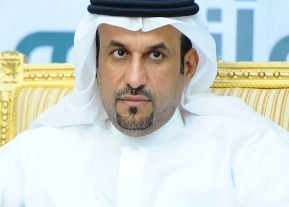 